Application form for PADI Open Water Scuba Diver 2019Scout Rule 9.42(a) - All participants must be able to swim 50m in clothing and keep afloat for 5 minutes.As part of the course, candidates will need to demonstrate in a swimming pool the ability to swim non-stop a distance of 200 metres followed, without a break, by treading water for 15 minutes. They will be supplied with a Crewpak (training materials) before the course and will be expected to have studied the material in line with guidance, issued at the time, before attendance on the first weekend.The details requested on this form are to enable contact with the young person and parents regarding arrangements for the event and for suitable sizing of equipment loaned. It will also be held electronically in encrypted form and some details transferred to the dive school. This form will be destroyed within 7 days of the completion of the event.*   indicates mandatory fields     **  at least one phone number (landline or mobile) to be suppliedI wish to attend this course and am paying an initial amount of £ ______ by (please delete as appropriate):Cheque (enclosed with this form) payable to Cheltenham District Scout Council  	    ORBACS : CAF Bank 40-52-40. Account No 00021064. Reference is SCUOW Surname InitialSignature of applicant:________________________Signature of parent:    _________________________Leader's Declaration:	 I have discussed the requirements of the course and am satisfied that this Scout/Explorer is capable of completing it successfully.			Signature of Leader: ______________________________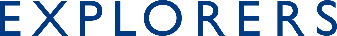 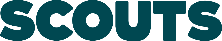 To: Derek Newman 34 James Grieve Road Abbeymead Gloucester GL4 5GZ *Event Date:*Participant Full Name:Cost: £450 (£70 deposit, instalments with balance by 26/04)  Known As:*Male/Female*Address:*Date of birth:*Troop/Unit:**Landline Tel No:*Post Code:**Mum’s Mobile Tel No:Parent / Carer email:**Dad’s Mobile Tel No:Parent / Carer email:Measurements to assist the dive school for equipment sizing etcMeasurements to assist the dive school for equipment sizing etcHeight (inches): Waist (inches):Chest (inches):Hip (inches):Inside Leg (inches):Shoe Size (UK):